Crossroad Blekinge TourFyra folkhögskolor i Blekinge delar varje år ut ett pris i samarbete med Musik i Blekinge vid länsfinalen av Musik Direkt. Musik Direkt är en öppen tävling för alla unga musiker i Blekinge. Priset är att få en tvådagars turné med konserter på var och en av de fyra folkhögskolor. Musik i Blekinge står för transport och ljudanläggning.Årets vinnare är Crossroad, ett rockband som består av fem unga killar från Olofström, och de bjuder på högoktanig musik!Turnéprogrammet är:onsdagen 17/9     kl 10.00     Litorina Folkhögskola i Karlskrona
                             kl 14.00     Blekinge Folkhögskola i Bräkne-Hobytorsdagen 18/9     kl 10.00     Jämshög Folkhögskola
                              kl 13.00    Valjeviken Folkhögskola i Sölvesborg
Information om bandet ring Andreas Hultmann 070 54 49 234, <andreas.hultman@adiator.se> 
Se även https://www.facebook.com/CrossroadOfficial
Information om Turnépriset: Andy Davey, 0455 36 7613, andy.davey@litorina.fhsk.se
Se bifogad affisch.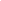 Med vänlig hälsningÅsa Bejdevi
Marknadsförare och Östersjöprofilansvarig
Litorina folkhögskola
Tel  +46-(0)455-36 76 18, +46-(0)734-22 38 23
Fax +46-(0)455- 36 76 01
Adress Vasskär, Gullberna Park 371 54 Karlskrona

Följ Litorina folkhögskola på facebook
Läs om Litorina folkhögskola på webben: www.litorina.fhsk.se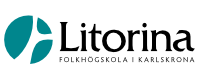 

”Drömmer mina landskapsbilder ” av Daniele Labole ThurbinVernissage 24/9 kl.12.30Utställnings tid:  från 24/9 till 15/10 2014                                                                    Plats: Lilla Konsthallen på Litorina Folkhögskola i Gullberna Park.            
Fri entréKontaktperson: Andy Davey 0455 36 76 13, andy.davey@litorina.fhsk.s
Daniele Labole Thurbin, med rötter i Frankrike, är idag sedan många år, bosatt på Sturkö.Daniele har målat på allvar sedan 2008 och följer ett litet ordspråk, Art laetificat cor homminis, som fritt betyder ”konsten är balsam för själen”.Hon beskriver själv att konst är ett ord som var och en har frihet att tolka som vederbörande vill.Konst skall beröra och uppröra.
Hennes bilder föreställer drömmar, overkliga landskap som poppar upp ur själens djup, känslor och berättelser.

Välkommen!Med vänlig hälsningÅsa Bejdevi
Marknadsförare och Östersjöprofilansvarig
Litorina folkhögskola
Tel  +46-(0)455-36 76 18, +46-(0)734-22 38 23
Fax +46-(0)455- 36 76 01
Adress Vasskär, Gullberna Park 371 54 Karlskrona

Följ Litorina folkhögskola på facebook
Läs om Litorina folkhögskola på webben: www.litorina.fhsk.se